Новогодние мероприятия в ТК Камске дали - #НОВЫЙ ГОД БЕЗ ХЛОПОТ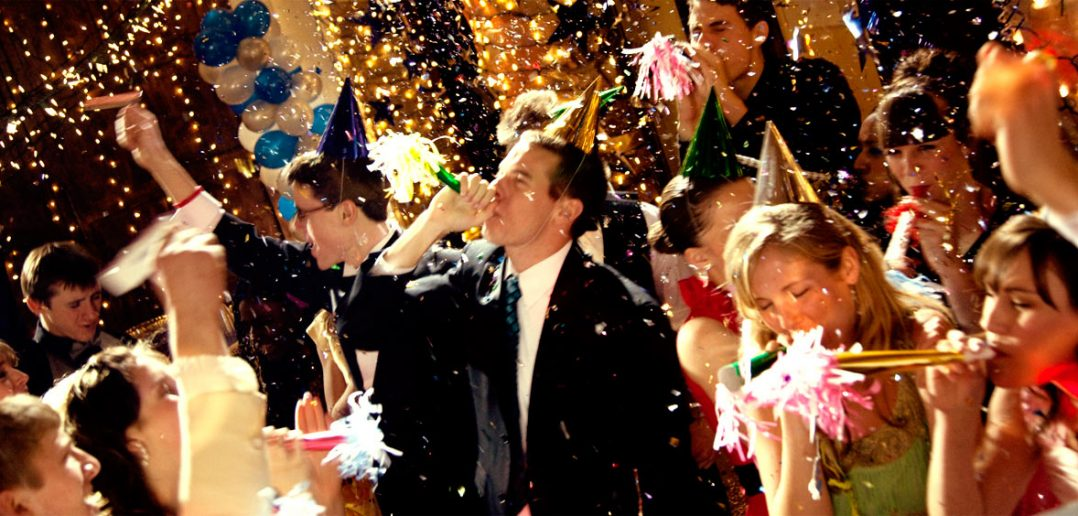 Предлагаем Вам Вечер  в лучших Новогодних традициях: оливье, мандарины, новогодние открытки, брызги шампанского, петарды на улице, хлопушки, подарки под елкой, любимые музыкальные шоу «на Первом», хиты уходящего года, хоровод… и, конечно, Дед Мороз и Снегурочка! Конкурсы, подарки, шоу, сюрпризы, живая музыка и главное  - Новогоднее настроение! В финале вечера, кто-то из ваших коллег произнесет настоящую речь президента. Для Вас в  программе:смещнющий ведущийзажигательные танцыновогодние конкурсы, ребусы и флешмобыартисты разных жанров на ваш выбор от барабанного шоу, вокала и танцев, до циганского коллектива и огромного ростового медведя (3 номера на выбор)поздравление от Дедушки Мороза и Снегурочки, хоровод с любимыми героями, танцы и  песни, фотографированиеМы не забудем ни об одной мелочи, только бы ваш Новый Год прошел в таком же теплом кругу, как дома, а коллектив Камских Далей накроет для Вас настоящий ресторанный стол, но все будет по-домашнему вкусно, отметим настоящий Новый год - НОВЫЙ ГОД БЕЗ ХЛОПОТ!  Наполнение программы и стоимостьУслугаОписаниеДиджейРабота диджея: подключение  оборудования, работа с ведущим, проведение дискотекиВедущий5 часа работы, проведение конкурсной программы, интерактивов
Координатор программыОбщее координирование мероприятия, контроль выноса блюд, встреча артистов, ассистирование ведущему, решение форс-мажорных ситуаций
Номер на выбор 1 массовыйБарабанное шоу. иллюзионист, танцующие маски, поющие официанты, шоу мыльных пузырей, цыганский коллективНомер на выбор 2 - минимумтанцевальный номер мужской или женский танц коллектив, вокал, ростовая кукла, скрипка, саксофонДед мороз и снегурочка классикаКлассическое поздравление от любимых персонажейИТОГО:71500